NAGY AUTÓS SZÍNEZŐ PÁLYÁZATNév : _____________________________________ Osztály :_________Iskola neve, címe: ___________________________________________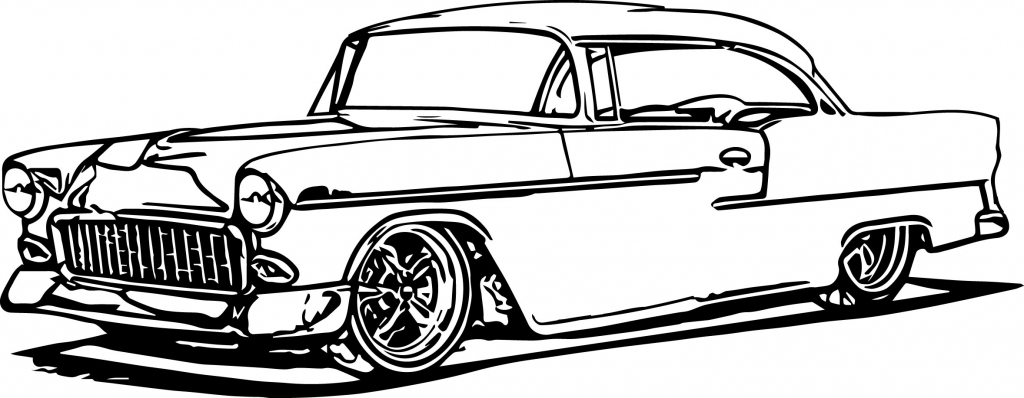 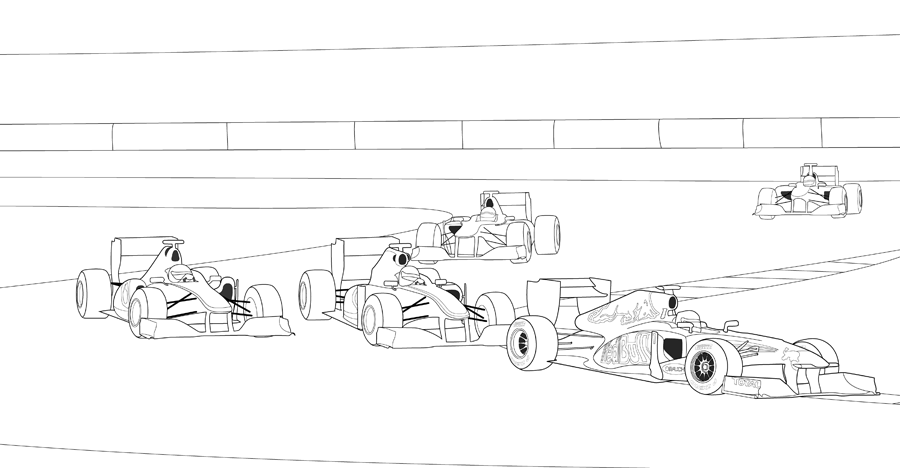 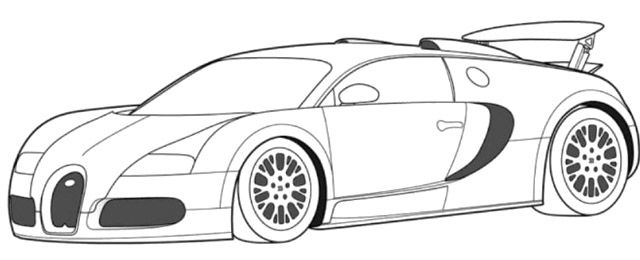 NAGY autós színező verseny kisiskolásoknak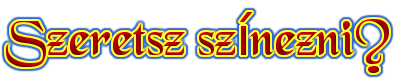 Ha igen, itt a lehetőség!Pályázatunkon kizárólag (hazai és határon túl élő) 1.,2.osztályos kisdiákok vehetnek részt (természetesen a szülők tudtával!).Tudnivalók: Pályázat címe: NAGY autós színező verseny óvodásoknak és kisiskolásoknak Szervező: Gyermekjóléti Alapítvány / Országos Mécs László Irodalmi TársaságA pályaművek beküldése: A mellékelt teljes rajzlapot (hátteret nem szükséges) színezzétek ki szépen, majd adjátok oda tanítótoknak vagy a szüleiteknek, akik a színezéseket .jpg fájlként küldjék el nekünk emailben legkésőbb: 2017.június 20-igEmail címünk: mecslaszlotarsasag@gmail.com  Minden beérkezett alkotást megjelentetünk népszerű facebook-oldalunkon: https://www.facebook.com/orszagosmecslaszlotarsasag Eredményhirdetés: 2017.június 25-igNYEREMÉNYEK:a legszebben színezők közül sorsolás útján nyer 2 fő  értékes meglepetésajándékot!Szponzorációt, támogatást , jutalomfelajánlást szívesen és szeretettel fogadunk!www.omlit.hu * www.gyermekjolet.hu 